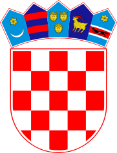 KLASA:021-05/19-01/25URBROJ: 2178/02-03-19-1Bebrina, 27. kolovoza 2019. godineTemeljem članka 32. Statuta Općine Bebrina („Službeni vjesnik Brodsko-posavske županije“ broj 02/2018.) na 21. sjednici Općinskog vijeća Općine Bebrina od dana 27. kolovoza 2019. godine donosi se ODLUKAO KAPITALNIM ULAGANJIMAU NEKRETNINE OPĆINE BEBRINAČlanak 1.Ovom Odlukom Općinsko vijeće Općine Bebrina daje suglasnost na provedbu kapitalnih/dodatnih ulaganja u nekretnine u vlasništvu općine Bebrina koje su oštećene tijekom elementarne nepogode koja je proglašena za područje općine Bebrina u 2019. godini. Sredstva za kapitalna ulaganja osigurana su u proračunu općine Bebrina.Članak 2.Ovom odlukom ovlašćuje se Općinski načelnik na donošenje pojedinačnih odluka o kapitalnom ulaganju.Članak 3.Ova Odluka stupa na snagu danom objave u „Službenom vjesniku Brodsko-posavske županije“.OPĆINSKO VIJEĆE OPĆINE BEBRINAPREDSJEDNIK OPĆINSKOG VIJEĆAMijo Belegić, ing.